Agenda Zondag 12 september Startzondag vanaf 10.00 uur in de Kerken met Vaart, De afsluiting is om 13.00 uur  bij de Eben-Haëzer Kerk, Langestraat 76, 7891 GD  Klazienaveen. Woensdag 8 september 19.30: gemeenteavond over beleid en gebouwen (Commissie Duurzame Gemeente)Zaterdag 11 september: schoonmaak dagZondag 19 september 10.00 - ?: vieren van het 150-jarig bestaan ven de Noorderkerkgemeente Hoe vind je Kerkomroep? Ga naar www.kerkomroep.nl, vul in: Noorderkerk Nieuw-Amsterdam – daarna 'enter', klik daarna op Nieuw-Amsterdam Drenthe, klik vervolgens op de datum  Wilt u ook een gift overmaken om het gemis van collecte opbrengsten te compenseren dan kan dat naar Bankrekeningnr. NL11RABO0344402916 t.n.v. Noorderkerk Nieuw-Amsterdam/Veenoordof naar Bankrekeningnr. NL65INGB0000807248 t.n.v. Diaconie Noorderkerk.Ook de activiteitencommissie zal het zeer op prijs stellen NL91RABO0152244476 t.n.v. ActiviteitencommissieDank u welMededelingen voor de nieuwsbrief s.v.p. uiterlijk woensdag voor 18.00uur doorgeven aan: nieuwsbrief@noorderkerk.infoNieuwsbrief  Noorderkerk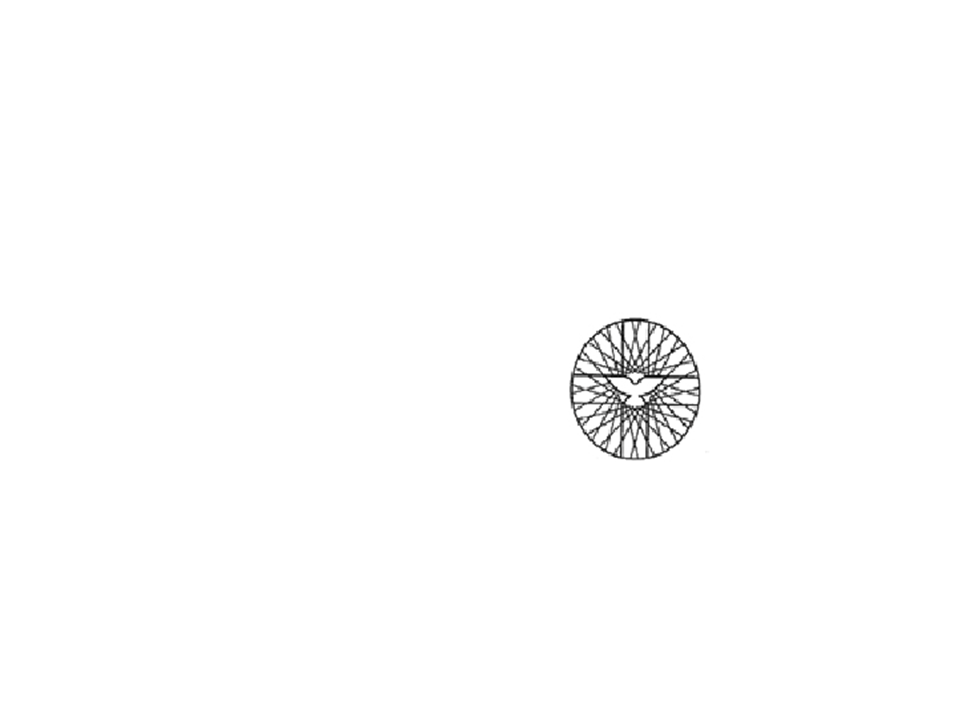  Zondag 5 september 2021De kerk is open voor iedereen			Koffiedrinken achter de kerkDe dienst is ook online te bekijkenVoorganger: dhr. H.H. Veld, Haren DlOuderling: dhr. Piet HomanOrganist: dhr. Hans KroezeKoster: Harry VosKindernevendienst: Demi VosOppas: Corry BaanBeamer/Video: Marcel HaanCamera: René ZiengsBloemendienst: fam. BaanOntvangst: fam. WandersUw gaven kunt u geven aan: 1 Diaconie, 2 Kerk, 3 gebouwenEr staan schalen in de hal van de kerk.OrgelspelWelkom en afkondigingenIntochtslied Lied 65: 1, 2 en 6 (De stilte zingt u toe, o Here)Welkom, Stilte, Votum en GroetLied 146: 1, 3 en 4  (Zing mijn ziel voor God uw Here)Gebed om ontfermingLied 910: 1 - 3 (Soms groet een licht van vreugde)Kindernevendienst:  Zingen: we gaan voor even uit elkaar: 1 en 3Gebed om verlichting met de Heilige GeestSchriftlezing Habakuk 3: 16 - 19Schriftlezing Lucas 17: 11 - 19Lied 969: 1 - 3 (In Christus is noch west noch oost)PredikingLied 704: 1 - 3 (Dank, dank nu allen God)Gebeden, afgesloten met Onze VaderKinderen komen terug in de kerkSlotlied 1010: 1 - 3 (Geef vrede Heer, geef vrede)Wegzending en Zegen – Amenlied 415: 3OrgelspelBeste gemeenteleden,Na lange tijd staat er eindelijk weer een gemeenteavond gepland. Dit is een belangrijke avond, waar de Commissie Duurzame Gemeente verslag zal doen van haar werkzaamheden. Ze heeft een rapport geschreven en dit rapport is inmiddels door de kerkenraad aangenomen. Door middel van een PowerPoint nemen we u mee door de stappen die de commissie heeft gezet. De commissie heeft het eerste deel van het beleidsplan opnieuw onder de loep genomen om te kijken hoe de gebouwen en financiën in het toekomstplaatje van de gemeente passen. Ik hoop dat u zoveel mogelijk naar deze avond komt om met elkaar door te praten over het advies van de commissie. We horen heel graag uw mening en koppelen dit vervolgens terug naar de kerkenraad. Het is in de kerk, zodat we de anderhalve-meter-regel in acht kunnen nemen. Voor de tentoonstelling die we voorbereiden voor het 150-jarig bestaan, kunnen we nog wel wat foto’s gebruiken van het gemeenteleven, gemaakt tussen 1965 en 2020. Heeft u iets voor ons? Dan graag contact opnemen met Geerte Klok (tel. 06-24967002) of dominee van der Meulen (tel. 06-24845028).Panelen hebben we inmiddels kunnen lenen.  De tentoonstelling zal te zien zijn op zondag 12 september (startzondag) en 19 september (herdenken jubileum) in de kerk. Dit weekend is de jeugd naar het Sportlandschap in Zwartemeer. We wensen hun en de leiding veel plezier!Maandag 6 september is er het gebruikelijke inloopspreekuur van 14.00 – 16.00 uur.Voor nu: een gezegende dienst gewenst! Ds. Elly v.d. MeulenBloemen: Deze zondag gaat er namens onze gemeente een bos bloemen naar een gemeentelid en worden gebracht door de fam. BaanAfgelopen zondag zijn de bloemen met een groet van de gemeente gebracht bij dhr. L. de VriesLaten we in gebed en daad (waar mogelijk) met elkaar meeleven. Bericht van overlijden: zaterdag 28 augustus 2021 is overleden Wilhelmina Riemersma-Boer – Wilma – in de leeftijd van 78 jaar.Het afscheid heeft in besloten kring plaatsgevonden.Beste gemeenteleden, De Jeugd van de jeugdkerk is dit weekend een nachtje kamperen op Sportlandgoed Zwartemeer, ter afsluiting (of als opening). Ze komen deze zondag weer terug. Er zullen foto’s gemaakt worden en die zullen binnenkort getoond worden. Schoonmaak/klusdag zaterdag 11 september a.s
Zaterdag 11 september a.s. willen we de jaarlijkse schoonmaak en klus dag houden. Voor dames, heren en jongelui.
Kerkgebouw in- en uitwendig schoonmaken en een aantal klusjes doen met in achtneming van de corona regels. Wilt u meehelpen dan kunt u zich via email opgeven bij Arjan Kuik, zijn emailadres is: arkuik@xs4all.nl U wordt verzocht zelf een lunchpakket mee te nemen. Vroege vogels kunnen al om 08.30 uur beginnen, later mag ook natuurlijk. Zo wie zo is er koffie/thee. Einde van deze dag omstreeks 15.00 uur, graag tot ziens!Van de ActiviteitencommissieEindelijk is het weer een beetje normaal na een lange corona periode en kan er weer wat georganiseerd worden. Dus nu is het ook de hoogste tijd om het 150 jarig bestaan van de gemeente te gaan vieren.En dat gaat gebeuren op zondag 19 september. Er is om 10.00 uur een feestelijke dienst en na de dienst is er voor iedereen koffie met taart.Dit zal in de kerk zijn of bij mooi weer buiten op het kerkplein. Na de koffie is er voor iedereen een hapje en drankje.Iedereen is welkom en we hopen dat het een gezellig feestelijke dag /ochtend wordt.Beste gemeenteledenSamen met de Zuiderkerk gemeente,  kunnen we dit  jaar weer meedoen aan Sam 's kledingactie.Door Corona ging dat vorig jaar niet.U kunt uw kleding en schoenen inleveren  op 18 en 25 september  van 10.00 tot 12.00 uur, in het gebouw achter de Zuiderkerk, Vaart Zuid Zijde 86.Het project is  bestemd voor kinderen en hun ouders in Oeganda.De Diaconie.Van de Kerkrentmeesters
Er is een aantal vrijwilligers enige weken geleden gestart met het opruimen van het terrein en het verwijderen van onkruid.
Voorlopig is het onderhoudsploegje elke maandagmorgen aanwezig van 09.00-12.00 uur, er wordt eerst met elkaar koffie gedronken. Om nog een tweede ploegje te kunnen samenstellen zodat de vrijwilligers om de 2 weken kunnen komen, zou het fijn zijn als er nog  een aantal vrijwilligers mee wil doen. Wilt u helpen, dan kunt u bellen met Roelof Visser Tel.nr. 553482.12 september: startzondag met alle kerken van Kerken met VaartEen feestelijke start met het thema “Uw koninkrijk kome” we doen dit op een vergelijkbare manier als vorig jaar. De Zuiderkerk in Nieuw-Amsterdam, het Kruispunt in Erica, de Eben-Haëzerkerk in Klazienaveen en de protestantse gemeente in Zwartemeer open tussen 10.00 en 13.00 uur. In al deze kerken is een klein moment van bezinning met onderdelen die normaliter een onderdeel van een reguliere kerkdienst vormen. Daarna is er iets van koffie/thee op het kerkpleinen er is genoeg ruimte voor ontmoeting. In de Noorderkerk zal een heel summier programma zijn, namelijk een kleine tentoonstelling over 150 jaar Noorderkerk. We hopen dat u mee doet. Ook zullen er busjes rijden als taxi. Om 13.00 uur is er een gezamenlijke afsluiting met eten rondom de Eben-Haëzerkerk. Hartelijk welkom. Zelf graag een lunchpakket meenemen, voor soep wordt gezorgd. Het is de bedoeling individueel of met een groepje alle kerken te bezoeken per fiets of met de auto, als een soort pelgrimsroute. Maar het is ook mogelijk om één kerk even binnen te lopen.Toegang is gratis, vrije gift voor de onkosten. Wel graag even opgeven.Dit kan via: scriba@noorderkerk.info  of per telefoon 553482Adressen van de locaties:Zuiderkerk Nieuw-Amsterdam, Vaart ZZ 86Kruispunt Erica, Verlengde Vaar NZ 64aEben-Haëzer Klazienaveen, Langestraat 76Protestantse gemeente Zwartemeer, Verl. Van Echtenskanaal NZ 33Noorderkerk Nieuw-Amsterdam, Vaart NZ 139Alles met inachtneming van de geldende hygiëneregels aangegeven vanuit het RIVM.Op deze zondag worden er foto’s en videobeelden gemaakt, die mogelijk worden gepubliceerd.